Informacje ogólne:Informacje nt. przedsiębiorcy:Załączniki:Załącznik nr 1 – oświadczenie RODOReferencje/RekomendacjeOpinie odbiorców/klientówFotografie dot. zgłoszonego podmiotu/produktu/usługiInne (proszę wpisać jakie) …………………Informacje nt. zgłoszenia:opolska marka 2023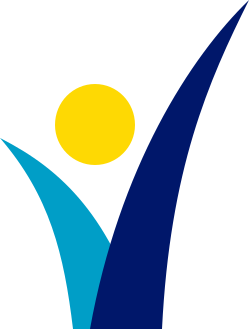 Kategoria „Pracodawca roku”Nazwa:Nazwa:Dokładny adres:Imię, nazwisko dyrektora/prezesa/ właściciela:Imię, nazwisko, adres e-mail, nr tel. osoby odpowiedzialnej za prowadzenie konkursu:Forma własności:Liczba zatrudnionych:Proszę opisać politykę motywacji pracowników, realizowaną m.in. poprzez ścieżki awansu i rozwoju kariery, możliwość rozwoju kompetencji i kwalifikacji, benefity itp.:Dynamika zatrudnienia na przestrzeni 3 lat:2021 - …………………. (liczba zatrudnionych)2022 - …………………. (liczba zatrudnionych)2023 - …………………. (liczba zatrudnionych)Czy podmiot zaangażowany jest w partnerską współpracę z innymi uczestnikami rynku pracy potwierdzoną opiniami o pracodawcy (np. PIP, PUP, władze lokalne, organizacje biznesowe):Proszę opisać politykę work-life balance:Czy podmiot prowadzi działania na rzecz zapewnienia równości płci w zatrudnieniu, np. poprzez parytety na stanowiskach kierowniczych:Proszę opisać dbałość o warunki socjalne w miejscu pracy, np. poprzez zapewnienie przestrzeni sprzyjającej relaksowi i integracji:Proszę opisać udogodnienia dla pracowników z niepełnosprawnością:Zarządzanie zgodne ze strategią odpowiedzialności społecznej biznesu, np. poprzez prowadzenie działań o charakterze społecznym lub charytatywnym:…………………………………….(pieczątka firmowa)………………………………….(podpis)Wypełniony formularz zgłoszenia opatrzony pieczęcią oraz podpisem należy zeskanować i przesłać wraz z załącznikami (załącznik nr 1 do formularza, ponadto: referencje, rekomendacje, opinie itd.) na adres poczty elektronicznej opolskamarka@opolskie.plWypełniony formularz zgłoszenia opatrzony pieczęcią oraz podpisem należy zeskanować i przesłać wraz z załącznikami (załącznik nr 1 do formularza, ponadto: referencje, rekomendacje, opinie itd.) na adres poczty elektronicznej opolskamarka@opolskie.plWszelkie pytania dotyczące konkursu prosimy kierować do:Urząd Marszałkowski Województwa OpolskiegoDepartament Współpracy z Zagranicą i Promocji Regionutel. 77 44 29 349 lub 77 54 15 830